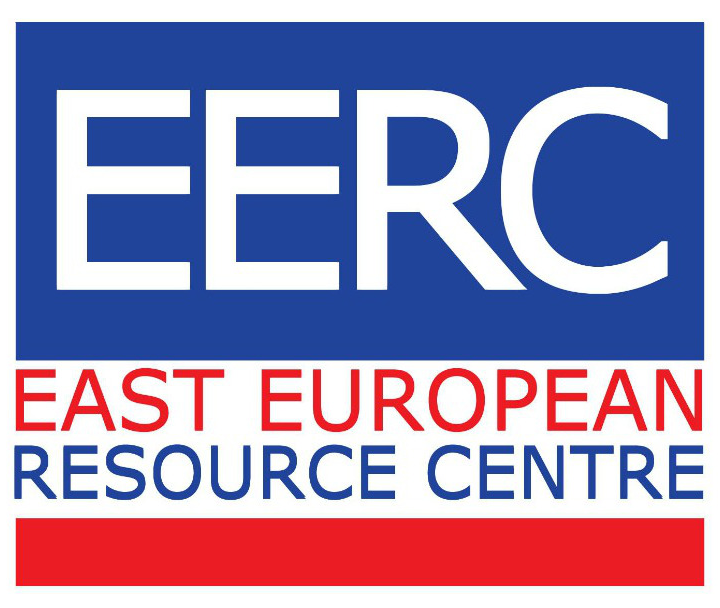 REFERRAL FORM TO EERCReferring AgencyAgencyAddress: Name of advisor: Telephone:Email: Client Details Name: Address:Telephone: Languages spoken: Details of Client’s Problem/Has the client reported the hate crime?         YES/NOIf yes, please provide reference number: If not, does the client need support with reporting?  YES/NOReason for referral Free Therapy for victims of hate crime Support with reporting the hate crime General advice and support Client Authorisation for ReferralSignature: Date Referral agency                                                                      EERCSignature:Date: Signature: Date: 